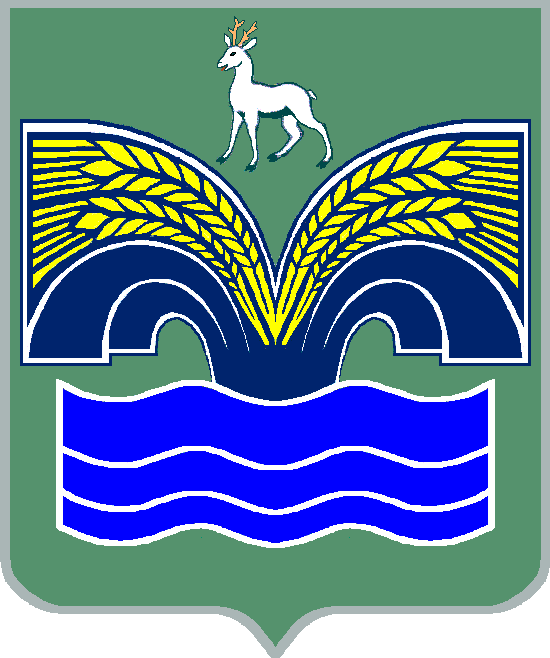 АДМИНИСТРАЦИЯСЕЛЬСКОГО ПОСЕЛЕНИЯ КРАСНЫЙ ЯРМУНИЦИПАЛЬНОГО РАЙОНА КРАСНОЯРСКИЙСАМАРСКОЙ ОБЛАСТИПОСТАНОВЛЕНИЕот « 09 »  ноября  2020 года   №  372О внесении изменений в постановление администрации сельского поселения Красный Яр № 279  от 21.10.2014 г. «Об утверждении административного регламента предоставления муниципальной услуги «Присвоение, изменение, аннулирование и регистрация адресов объектов недвижимости, расположенных на территории сельского поселения Красный Яр муниципального района  Красноярский Самарской области»»Рассмотрев письмо Министерства имущественных отношений Самарской области, с учетом положений Распоряжения Правительства РФ от 31.07.2017 года № 147-Р,  в  соответствии с Федеральным законом от 06.10.2003 г. № 131- ФЗ «Об общих принципах организации местного самоуправления в Российской Федерации», Администрация сельского поселения Красный Яр муниципального района Красноярский Самарской области ПОСТАНОВЛЯЕТ:1. Внести в Административный регламент «Присвоение, изменение, аннулирование и регистрация адресов объектов недвижимости, расположенных на территории сельского поселения Красный Яр муниципального района Красноярский Самарской области», следующие изменения:1)  Пункт 2.4.  Административного регламента, изложить в следующей редакции:«Срок предоставления муниципальной услуги не превышает 8 дней со дня подачи соответствующего заявления».2. Настоящее постановление довести до сведения муниципальных служащих администрации сельского поселения Красный Яр.3. Опубликовать настоящее постановление в газете «Планета Красный Яр» и разместить на официальном сайте администрации сельского поселения Красный Яр сети интернет http://kryarposelenie.ru/.4. Настоящее постановление вступает в силу со дня его официального опубликования.5. Контроль за исполнением настоящего постановления оставляю за собой.Глава сельского поселенияКрасный Яр муниципальногорайона КрасноярскийСамарской области                                                       А.Г. Бушов